СОДЕРЖАНИЕ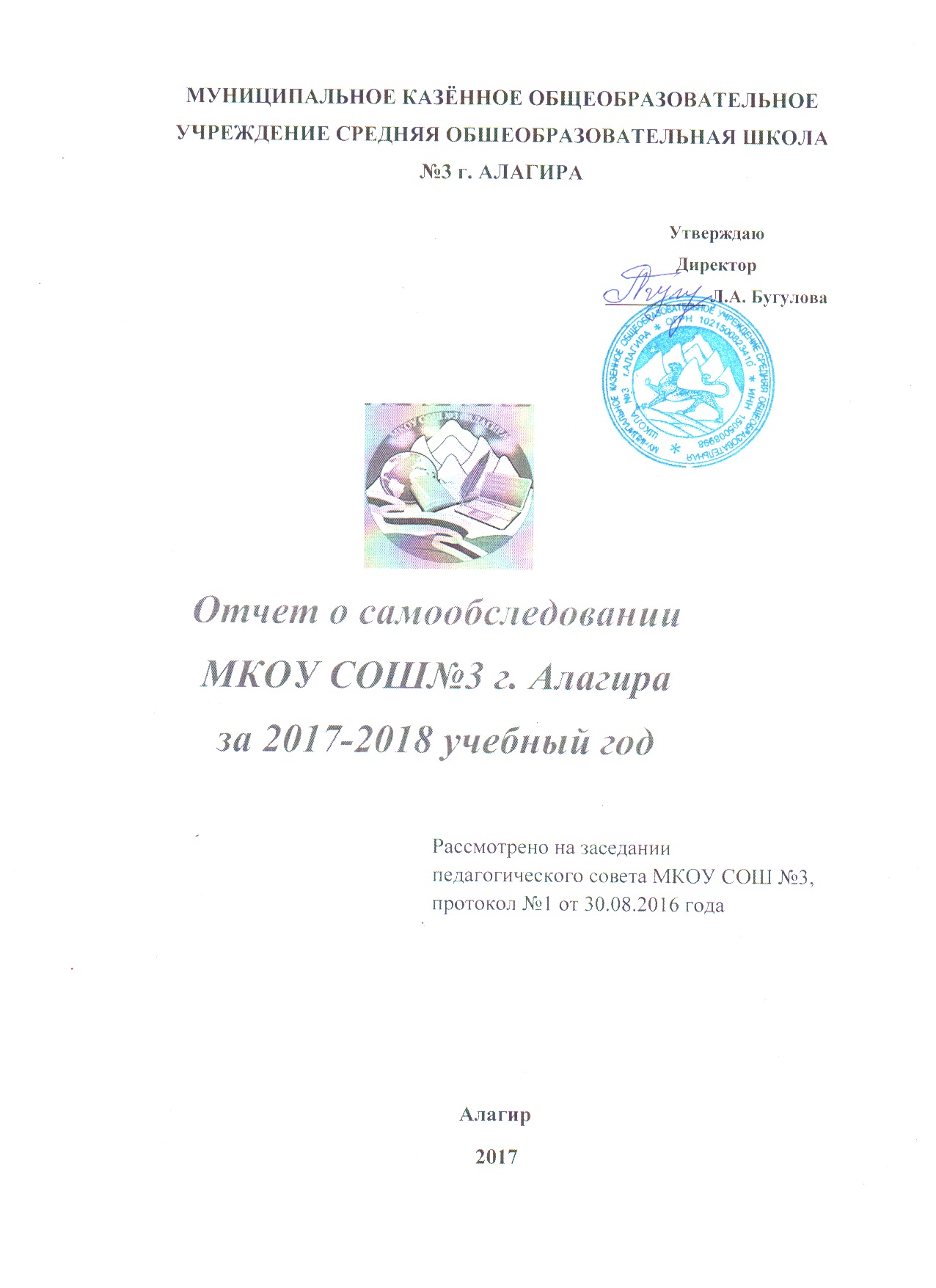 Образовательная деятельность		3-4Система управления		7-9Содержание и качество подготовки обучающихся		9-15Организация учебного процесса		        15-21Востребованность выпускников	        21-226.	Качество кадрового, учебно-методического, библиотечно-информационного обеспечения……………………………       22-277.	Материально-техническая база………………………………....     27-288.	Функционирование внутренней системы оценки качества      образования		        28-299.    Приоритетные направления, цели и задачи работы школы в 
       2016-2017 учебном году……………………………………..     3010. Показатели деятельности МКОУ СОШ №3 за 2016-2017       учебный год…………………………………………………………    30-33	Самообследование  МКОУ СОШ№3 г.Алагира проводилось в соответствии с Порядком проведения самообследования образовательной организации, утвержденного приказом Министерства образования и науки РФ от 14.06.2013 года № 462 «Об утверждении Порядка проведения самообследования образовательной организации».Цель проведения самообследования: обеспечение доступности и открытости информации о деятельности организации.Самообследование проводилось в период с 30 июля по 30 августа 2017 года администрацией школы.Образовательная деятельность.Общие сведения об образовательном учреждении1.1. Полное наименование в соответствии с уставом – Муниципальное казенное общеобразовательное учреждение средняя общеобразовательная школа №3 
г. Алагира 1.2. Адрес: Юридический: 363246, РСО-Алания, Алагирский район, г. Алагир, ул. Ленина 109.Фактический: 363246, РСО-Алания, Алагирский район, г. Алагир, ул. Ленина 109.1.3. Телефон/факс 8(86731) 32483e-mail: alshk3@mail.ru1.4.  Устав принят20.01.2014г., согласован  20.01.2014г.,утвержден20.01.2014г.                                           ( даты принятия, согласования, утверждения)1.5. Учредитель Администрация местного самоуправления Алагирского района Республики Северная Осетия-Алания1.6.  Учредительный договор   б/нот 20.01.2014 г.                                           (реквизиты учредительного договора)  1.7.  Свидетельство о постановке на учет  юридического лица в налоговом органесерия 15 № 000077028 от 19 марта 2001 г.  ИНН 1505008998                                   (серия, номер, дата постановки, ИНН)1.8. Свидетельство о внесении записи в Единый  государственный реестр  юридических                   лиц серия 15 № 000934556 от 29 декабря 2011 г., выдано МИФНС России №4 по РСО-Алания, ОГРН 1021500823410
                                                   (серия, номер, дата, кем выдано, ОГРН)1.9. Свидетельство о праве на имущество 15 АБ 016644, 15 АБ 016645, 15 АБ 016646,
                                                                                  (серия, номер, дата, кем выдано)13 июня 2012г., Управление Федеральной службы государственной регистрации, кадастра и картографии по РСО-Алания1.10. Свидетельство о праве на земельный участок__________________________________                                                                                            (серия, номер, дата, кем выдано)1.11.Лицензия на право ведения образовательной деятельности серия 15№ 000742от 07 апреля 2014г.Министерство Образования и науки РСО –Алания___________________________________________(серия, номер, дата, кем выдано)1.12. Свидетельство о государственной аккредитации серия 15 А 01 № 0000157(рег. №1012) от  19.05.2014г., срок действия – до 25.03.2025г., выдано Министерством Образования и науки РСО – Алания              (серия, номер, дата, срок действия, кем выдано)1.13. Филиалы (структурные подразделения): СП МКОУ СОШ№4г. Алагира, 
ул. Комсомольская, 74, 8(86731) 3-54-251.14.  Локальные акты учреждения alagir3.osedu2.ru          (реквизиты основных локальных актов, регламентирующих деятельность учреждения)1.15.  Программа развития учрежденияпринята на педагогическом совете школы 27.01.2012 г., утверждена 27.01.2012г, срок действия 5 лет.Участие учреждения в  ПМПО: 2007г. диплом победителя                                                               ( год участия, результат)1.17. Год создания учреждения – 1965г.1.18. Предельная численность - 700 человек; Реальная наполняемость - 804 человекаНормативно-правовая базаДеятельность МКОУ СОШ№3 г.Алагира регламентируется нормативными документами федерального, регионального и муниципального уровня, уставом образовательной организации и локальными актами школы.Образовательная программа школы соответствует действующему законодательству Российской Федерации в сфере образования, обеспечивает исполнение федеральных государственных образовательных стандартов и разработана на основе следующих нормативных документов:•	  Закон «Об образовании в Российской Федерации»;Федеральный государственный образовательный стандарт основного образования (для учащихся 5-8 классов);Федеральный государственный образовательный стандарт начального общего образования (для учащихся 1-4 классов);Федеральный компонент государственного образовательного стандарта основного и среднего общего образования (для учащихся 9-11 классов);СанПиН 2.4.2.2821-10 "Санитарно-эпидемиологические требования к условиям и организации обучения в общеобразовательных учреждениях" (утверждены постановлением Главного государственного санитарного врача Российской Федерации от 29 декабря 2010 г. № 189, зарегистрированным в Минюсте России 3 марта 2011 г., регистрационный номер 1993).Приоритетные направления, цели и задачи работы школы в 2016-2017 учебном годуЦель:  Новые образовательные стандарты- основа достижения нового качества образования.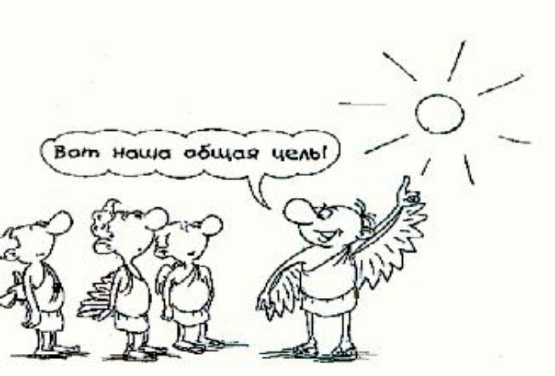 Создание индивидуального облика школы - выявление оригинальности, особенности школы осуществляется на принципах объединения всего коллектива и постепенного включения его в увлечённую 	работу.Приоритетные направления работы школы:Совершенствование системы работы школы, направленной на сохранение и укрепление здоровья учащихся и привитие навыков здорового образа жизни.Обеспечение здоровьеформирующих и здоровьесохраняющих условий учебно-воспитательного процесса на основе использования инновационных образовательных технологий.Совершенствование и развитие воспитательной системы школы.Сохранение  и  расширение  сложившегося  воспитательного пространства, способствующего полному удовлетворению интересов и потребностей учащихсяв дополнительном образовании, обеспечение интересного досуга и возможности самоопределения и самореализации; сохранение и развитие традиций, способствующих воспитанию у школьников чувства гордости за свою школу, повышению ответственности за свои поступки и достижения в различных сферах деятельности, обеспечивающих высокую мотивационную готовность участия в деятельности школы учащихся, родителей, педагогов.     Развитие системы поддержки талантливых детей.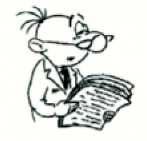    Создание условий для развития одаренных детей и общей среды для проявления и развития способностей каждого ребенка, стимулирования и выявления достижений одаренных детей.             Развитие учительского потенциала.    Работа по совершенствованию потенциала педагогов школы, увеличение доли педагогов, готовых позиционировать себя в профессиональном сообществе инновационного движения:  публикации,  открытые мероприятия, публичные выступления, конкурсы педагогического мастерства и др.Для реализации поставленных задач в школе на начало года имелась необходимая нормативно-правовая база, соответствующие локальные акты и положения, разработана основная образовательная программа.  Школа является:региональной экспериментальной площадкой по апробации УМК «Русское слово» в начальной школерегиональной опорной школой по развитию математического образованиярегиональной инновационной площадкой по совершенствованию системы духовно-нравственного воспитания и социализации обучающихсярегиональным образовательным учреждением по апробации введения ФГОС на ступени основного и среднего общего образованияМКОУ СОШ №3 г.Алагира по типу является общеобразовательной организацией, осуществляющей в качестве основной цели своей деятельности образовательную деятельность по образовательным программам начального общего, основного общего, среднего общего образования и дополнительным общеразвивающим программам, в том числе обеспечивающих углубленную подготовку по химико-биологическому, социально-экономическому, гуманитарному профилям. В школе реализуются внеурочная и внеучебная деятельность. Школа с 2010 г. последовательно вводит в образовательный процесс новые федеральные государственные образовательные стандарты.Деятельность педагогического коллектива по внедрению стандартов осуществлялась по следующим направлениям: Повышение квалификации учителей для успешной реализации профильного обучения и внедрения ФГОС на всех ступенях обученияадаптация рабочих программ по предметам учебного плана к требованиям ФГОС;организация и осуществление образовательного процесса на основе системно-деятельностного подхода;формирование и развитие у учащихся УУД;использование ИКТ в образовательном процессе;■	развитие познавательной самостоятельности обучающихся. Результативность внедрения ФГОС регулярно отслеживалась в течение всего учебного года.Школа реализует углубленное и профильное обучение по математике, биологии, информатике, химии, русскому языку, обществознанию, экономике.Динамика комплектования контингента учащихся за два годаДинамика выбытия и прибытия обучающихся по ступеням обучения свидетельствует о постоянной работе педагогического коллектива по обеспечению оптимальных условий обучения, созданию системы доступного индивидуально ориентированного, качественного образования.Динамика выбытия и прибытия обучающихся по ступеням обучения свидетельствует о постоянной работе педагогического коллектива по обеспечению оптимальных условий обучения, созданию системы непрерывного доступного, индивидуально-ориентированного, качественного образования. Спрос со стороны заказчиков образовательных услуг-родителей (законных представителей)- на обучение в школе превышает возможности школы.Показателями успешности работы школы являются:1. Выполнение закона РФ «Об образовании», решений Правительства Российской Федерации и районных, городских, республиканских органов управления образованием по вопросам образования в 2015/16 учебном году.2. Позитивная динамика роста качества знаний учащихся школы:3. Успешное поступление выпускников школы в вузы и ссузы.4. Активное участие школы в проведении районных, городских, республиканских мероприятий (конференции, конкурсы, олимпиады, семинары, работа по аттестации учителей). 5. Положительные результаты эксперимента по апробации ФГОС НОО.6. Успешная аттестация учителей-ноябрь-февраль.         7. Участие учителей в конкурсах на районном и республиканском уровне.8.  Постоянное пополнение материально-технической базы школы.9. Использование коммуникативно-информационных технологий в организации учебно-воспитательного процесса.10. Создание в школе атмосферы творческого поиска, открытости, престижности исследовательской деятельности, где важно все - как процесс, так и результат.12. Создана и ведется работа по комплексно-целевой программе «Здоровье».13. Развитие системы дополнительного образования в начальной школе15. Моральное и материальное стимулирование творчески работающих учителей.16.  Собственный сайт в сети Интернет.Проблемы, требующие дальнейшего решения:1.  Совершенствование комплексно-целевой программы «Здоровье» и дальнейшая работа по этой программе.2.  Продолжение работы с «трудными» учащимися, с детьми из группы риска.3  Дальнейшее укрепление материально-технической базы школы, необходимость проведения капитального ремонта электропроводки,лестничных маршей и перил, спортивного зала, расширение школьной столовой.4. Повышение качества обученности учащихся5.  Повышение качества подготовки учащихся 9-х классов, выпускников 11-х классов к государственной итоговой аттестации в форме ЕГЭ и ОГЭ (достичь 100% успеваемости по результатам ЕГЭ, ГИА).6.  Охват всеобучем всех учащихся микрорайона, подлежащих обучению (от 6 лет 6 месяцев до 18 лет). Работа над сохранением контингента учащихся 1-11-х классов.2.  Система управленияСтруктура управления школой предусматривает единство управления, соуправления и самоуправления. Основной критерий оценки эффективности данной системы управления – это повышение качества образования. Управление образовательным процессом осуществляется через систему мониторингов и регулировки и контроля. Управленческая система образовательного учреждения представлена как персонально, так и коллегиальными органами. В основе лежит коллегиальный орган – Совет школы, в котором участвуют все участники образовательного процесса.Школой непосредственно руководит директор, ведущей функцией которого является координация образовательного процесса. Основными формами координации деятельности аппарата управления образовательного учреждения кроме педсоветов (1 раз в четверть проводятся) являются:Административные совещания (1 раз в неделю);Производственные совещания коллектива (1 раз в четверть)Директор школы подбирает заместителей директора, определяет им должностные обязанности.Заместители директора обеспечивают оперативное управление образовательным процессом и реализуют основные управленческие функции: анализ, планирование, организация контроля, самоконтроля, коррекция и регулирование.Распределение административных обязанностей в педагогическом коллективе:− директор школы;− заместители директора по УВР;− заместитель директора по ВР.Главным органом ученического самоуправления является Совет старшеклассников.Функции всех управленческих структур различны и органично дополняют друг друга. Администрация школы принимает участие в работе всех структур и активно взаимодействует с ними.3. Содержание и качество подготовки обучающихсяВ прошедшем году коллектив по-прежнему уделял особое внимание выполнению Закона «Об образовании» ст. 19, п. 6. В школе нет отчислений учащихся, не достигших 15-летнего возраста. В 2016-2017 учебном году в  школе обучалось 804 учеников в 29  классах.  Внеклассной работой в организациях дополнительного образования было охвачено 373  учащихся.Выпуск из 9-х классов составил 56 человек, из них поступило в 10 класс – 18 учащихся, в техникумы –28 человек, в ПУ –5 человек.  Выпуск из 11 классов составил 29 уч-ся, из них поступило в вузы 24 человек, в техникумы –4 человека.Программа по всем предметам полностью выполнена. Итоговая аттестация прошла успешно, в том числе ЕГЭ в 11 «а» классе и ГИА в 9 «а», «б», «в» классахНа момент итогового контроля все учащиеся успешно освоили образовательные программы, аттестованы по выбранным предметам, полученные отметки внесены в электронный журнал. Отставаний по выполнению образовательных программ нет. 1.Анализ  успеваемости  учащихся  5-11-х  классов  за  3  года.2.Анализ  успеваемости  учащихся  по  школе  за  3  года.3.Сравнительный  анализ  успеваемости  и  качества  обучения  по  классам  за 3 года.4.Таблица  предметов,  по которым  учащиеся 2-11-х  классов  имеют  одну  «тройку»  по  итогам  2016-2017 учебного  года.5.1 Административные  контрольные  работы  по  математике.5.2 Административные  контрольные  работы  по  русскому языку.Индикативные  показатели  общеобразовательного  учреждения1.Результаты  внешней  оценки. ЕГЭ,  контрольные  измерения   уровня  обученностиОГЭ,  контрольные  измерения  уровня  обученности.1.3.Контрольные  измерения  уровня  обученности  4-х  классов (ВПР)1.4.Контрольные  измерения  уровня  обученности  5-х  классов (ВПР)Результаты  участия  школьников  в  олимпиадах,  конкурсах  различных  уровней.По  основной  школеПо  старшей  школеКоличество  учащихся  успевающих  на  «4»  и  «5».Количество  отличников.Количество  второгодников.Анализируя результаты успеваемости учащихся по итогам 2016-2017 учебного года можно сделать выводы: что качество знаний в целом по школе составило 36%, что выше на 7% по сравнению с результатами прошлого года, незначительно снизилась успеваемость в 5-11кл. с 99,8% до 99,7. В школе имеется значительный потенциал учащихся, имеющих по результатам учебного года по одной «3», благодаря чему качество обучения по школе могло бы достичь более высоких показателей. Это 20 учащихся начальной школы и 26 в основной и средней школе. В  2016/2015 учебном году необходимо: классным руководителям усилить контроль за успеваемостью данных учащихся, обратить особое внимание на обратную связь между педагогами - предметниками и родителями; педагогам-предметникам для данных учащихся необходимо разработать индивидуальные образовательные программы, направленные на устранение пробелов в обучении, выравнивания стартовых возможностей учащихся в следующем учебном году. 	Указанный выше, сравнительно низкий результат - 36% свидетельствует о недостаточной целенаправленной работе по повышению качества знаний всего педагогического коллектива и низкой  мотивации части учащихся в получении новых знаний.  При этом общий процент качества на протяжении трех последних лет демонстрирует положительную тенденцию.Организация учебного процесса в 2015-2016 учебном годуДанные о контингенте обучающихся (воспитанников), формах обучения по состоянию на 31.08.2016 годРежим работы учрежденияПродолжительность учебной недели:1 классы – 5 дней   2-11 классы - 6 днейКоличество занятий  в день (минимальное и максимальное) для каждой ступениНачальная школа: минимально – 4 занятия, максимально – 5;Основная школа: минимально – 5 занятия, максимально – 6; Средняя школа: минимально – 6 занятий, максимально – 7.Продолжительность уроков  (мин.) в 1-ом классе – 35 мин.во 2-11 классах - 40 минутПродолжительность перемен (минимальная, максимальная) 10-15 минутСменность занятий:  Национальный состав отражает весь богатый спектр жителей РСО-Алания  – осетины, русские, грузины, туркмены, азербайджанцы, узбеки, таджики, греки, армяне, турки, узбеки, дагестанцы. Абсолютное большинство детей - хорошо воспитаны, с любовью и уважением относятся к родителям, семейным традициям, к школе и ее правилам, педагогическому коллективу. Подвоз 12  учащихся осуществлялся из 2 населенных пунктов расположенных в радиусе около 10 км от г. Алагира.Учебный процесс в 2015-2016 учебном году строился в соответствии с учебным планом, в режиме 6-ти дневной недели (в первых классах по 5-дневной неделе), в две смены, соответствовал требованиям СанПиНа.Специфика учебного планаДокумент,  подтверждающий работу  в режиме инновации и эксперимента Приказ МОН №161 от 05.04.2010г. «О введении в действие федерального государственного образовательного стандарта начального общего образования в РСО-Алания»; Приказ МОН №285 от 11.03.2012г. «О введении  федерального государственного образовательного стандарта основного общего образования в ОУ РСО-Алания в 2012-2014 г.» В школе в 1-4, 5-8 классах введены Федеральные государственные образовательные стандарты начального общего образования и основного общего образования (ФГОС НОО и ФГОС ООО), которые потребовали серьёзных изменений на начальной и основной ступенях образования, в организации школьной жизни, в деятельности всего педагогического коллектива.Достижение основной цели и решение поставленных задач по внедрению ФГОС НОО и ООО осуществлялось через:- создание совета и рабочей группы по введению ФГОС НОО и ООО;- координацию деятельности администрации школы, Совета, педагогического совета, заседания МО, психолога, учителей-предметников;  - создание нормативно-правовой базы, регламентирующей внедрение ФГОС; - приведение в соответствие с требованиями ФГОС и новыми тарифно-квалификационными характеристиками должностных инструкций работников образовательного учреждения (директора, заместителя директора по УВР, учителей начальных классов, учителей предметников, педагогов дополнительного образования, психолога, воспитателей ГПД);- изучение педагогического, методического, кадрового и материально-технического потенциала образовательного учреждения: осуществление подбора и расстановки кадров; прохождение курсовой переподготовки кадров; -совершенствование материально-технической базы с целью создания развивающей среды;  - составление плана деятельности школы по внедрению ФГОС НОО и ООО; - разработку и утверждение плана-графика мероприятий по обеспечению введения ФГОС НОО и ООО; - определение списка учебников и учебных пособий, используемых в образовательном процессе в соответствии с ФГОС НОО и ООО; - разработка основной образовательной программы НОО и ООО;
 - составление рабочих образовательных программ по учебным дисциплинам;  - проведение систематического анализа результатов работы по внедрению ФГОС НОО и ООО; - оказание методической помощи учителям. Новый стандарт предъявляет новые требования к результатам начального и основного образования. Их можно достигнуть, благодаря современным УМК, включающим учебные пособия нового поколения, отвечающие всем требованиям стандарта: оптимальное развитие каждого ребенка на основе педагогической поддержки его индивидуальности, в условиях специально организованной учебной деятельности, где ученик выступает то в роли обучаемого, то в роли обучающего, то в роли организатора учебной ситуации.	В качестве образовательной программы для 1-4 классов выбраны образовательная система «Русское слово» и «Начальная школа 21 века», для 5-8 классов - «Алгоритм успеха». Система учебников «Алгоритм успеха» представляет собой целостную информационно - образовательную среду основной школы, построенную на основе единых идеологических, дидактических и методических принципов, направленных на реализацию требований ФГОС.Оформлена заявка на новые учебники.Информационное сопровождение обеспечивается информированием участников образовательного процесса о введении ФГОС основного общего образования через следующее средства:- заседания методических объединений учителей - предметников;- на классных и родительских собраниях;- индивидуальные консультации;- информационный стенд.Создана страница на сайте школы alagir3.osedu2.ru4 классы обучались по программе «Начальная школа 21 века» и «Школа России».На 1-ой ступени образования устанавливаются дополнительные недельные каникулы (со 2.02.16г. по 8.02.16г.) для учащихся 1-го класса.В 1 классах обучение ведется без домашних заданий.	Для удовлетворения биологической потребности в движении независимо от возраста обучающихся введен 3-й урок физической культуры в неделю, предусмотренный в объеме максимально допустимой недельной нагрузки. Двигательная активность обучающихся, помимо уроков физической культуры, в образовательном процессе обеспечивается за счет:- физкультминуток в соответствии с рекомендуемым комплексом упражнений;- организованных подвижных игр на переменах (проведение динамического часа);- спортивного часа для детей, посещающих группу продленного дня;- внеклассных спортивных занятий и соревнований, общешкольных спортивных мероприятий, дней здоровья;- самостоятельных занятий физической культурой в секциях.			В 1-4, 5-8-х классах внеурочная деятельность в количестве 270 часов осуществляется на основании учебного плана. Внеурочная деятельность в соответствии с требованиями стандарта организуется по направлениям развития личности. 	Организованы следующие кружки: «Занимательная грамматика», «Секреты русской речи», «В стране родного языка», «Занимательная математика», «Занимательная  информатика», «Хоровая студия», « Осетинские танцы», «Жизненные навыки», «Волшебный мир английской сказки», «Осетия-мой край родной», «Экос», «Уроки этики», «Самоделкин», «Оригами» и др.Основным принципом организации образовательного процесса в среднем звене является принцип преемственности, реализация которого осуществляется через психолого-педагогический мониторинг, своевременную коррекцию образовательного процесса и психолого-педагогическую поддержку учащихся. Преемственность и непрерывность обучения обеспечивается также интеграцией урочного и дополнительного образования.С пятого класса вводится проектная деятельность, играющая важную роль в формировании общеучебных навыков, универсальных учебных действий, ключевых компетентностей. Формирование классов предпрофильного обучения производится на основе психолого-педагогического мониторинга, изучения социального запроса. В 4-х классах в течение года был введен предмет «Основы религиозных культур и светской этики», 1 час в неделю. 	Цель образовательного процесса, реализующегося в школе, в создании условий для осознанного выбора девятиклассниками профиля дальнейшего обучения, их первичного профессионального самоопределения. Предпрофильное обучение и профессиональная ориентация осуществляются в 9 классах за счет регионального компонента учебного плана в форме курсов по выбору и курса практических занятий по профессиональной ориентации. Профильное обучение - средство дифференциации и индивидуализации обучения, которое за счет изменений в структуре, содержании и организации образовательного процесса дает возможность более полно учитывать интересы, склонности и способности учащихся. 
Профильное образование обеспечивается за счет: -выбора учащимися набора элективных курсов, направленных на профессиональную ориентацию и формирование профессионального образовательного плана, за счет часов вариативного школьного компонента;-выделения часов вариативного школьного компонента на исследовательскую, проектную деятельность, индивидуальные консультации.Региональный компонент в учебном плане 10-11-х классов представлен в рамках курса «История Осетии». В  2016-2017  учебном   году  по решению педагогического совета в  старшей школе  были открыты классы профильного обучения: 10 «а» -химико-биологический; 10 «б» - социально-гуманитарный, 11-ый - химико-биологическая и социально-гуманитарная группы. Учебный план был составлен по запросу учащихся и их родителей.Педагоги, преподающие профильные предметы, имеют высокий квалификационный уровень.Социально-гуманитарный профиль	Добавлены часы на изучение русского языка и обществознания. Для лучшего усвоения программы и качественной подготовки к ЕГЭ в компонент образовательного учреждения включен предмет математика. Разработаны индивидуальные образовательные маршруты.	Элективные курсы в учебных планах профильных 10-11 классов призваны обеспечить возможность свободы выбора, индивидуализацию образования, построение учащимися индивидуальной образовательной программы. Набор элективных курсов формируется исходя из образовательного заказа учащихся, а также образовательных ресурсов школы.Программы дополнительного образования являются неотъемлемой частью образовательного пространства и, наряду с вариативной часть учебного плана, являются средством построения индивидуальной образовательной программы каждого учащегося. Набор программ сформирован на основе социального образовательного заказа учащихся и родителей, а также на основе сетевого взаимодействия с другими образовательными учреждениями.В  2012-2013 учебном году открыт класс хореографии. Учащиеся помимо общеобразовательных программ, во внеурочное время обучаются по программам художественно-эстетического цикла.5.     Востребованность выпускниковВостребованность выпускников школы достаточно высока: ежегодно около 90 % выпускников успешно поступают в высшие учебные заведения, престижные вузы России.Продолжение  образования  выпускников  9-х  классов.Продолжение  образования  выпускников  11-х  классов3.1.Количественные  соотношения  выпускников  школы,  поступивших  вузы.3.2.Соотношение  профиля  школы  и  вуза,  ссуза.Во Владикавказе особой популярностью пользовался СОГУ и СОГМА. 6.Оценка качества кадрового, учебно-методического, библиотечно-информационного обеспеченияВ 2015-2016 учебном году в школе работало 53 педагога, из них 1 - совместитель; с высшим образованием - 48 педагогов, средним специальным - 5.Педагогический коллектив школы обладает большим творческим потенциалом: звание «Заслуженный учитель РСО-Алания» имеют 4 человека; награждены значком «Почетный работник общего образования РФ» - 5, Почетными грамотами Министерства образования Российской Федерации -6, Почетными грамотами управления образования, Министерства образования и науки РСО-Алания - 8.За 2007-2015 годы 7 педагогов стали победителями конкурсного отбора лучших учителей России в рамках ПНП «Образование» (из них 1 -дважды).Педагогические работники школы постоянно повышают свою квалификацию через прохождение плановых курсов повышения квалификации педагогов, курсов по введению ФГОС, курсов по повышению лингвистической компетенции педагогических работников. На сегодняшний день 53 педагогический работник (из 53 работающих на постоянной основе) имеют соответствующую теоретическую подготовку для работы по ФГОС ООО и ФГОС СОО.Средняя недельная нагрузка на одного педагогического работника 1,15 ставки (20,7 часа)Средняя заработная плана педагогического работника 21100 рублейКоличество педагогических работников, работающих с детьми, требующими педагогической коррекции  2, из них прошли курсовую подготовку  2.6.1 СВЕДЕНИЯ О СОСТАВЕ И КВАЛИФИКАЦИИ АДМИНИСТРАТИВНЫХ, ПЕДАГОГИЧЕСКИХ КАДРОВУчастие в профессиональных педагогических конкурсахОбобщение и распространение инновационного педагогического опытаОбобщение и распространение инновационного педагогического опыта учителей школы осуществлялось через участие педагогов в семинарах, мастер-классах, конференциях и профессиональных конкурсах различного уровня.региональные, муниципальные семинары городские, проведенные набазе  школы в 2016-2017 учебном годуСистема психолого-педагогической поддержки УВППсихолого-педагогическая работа проводилась в течение года соответственно годовому плану работы школы и плана педагога-психолога.Проведена работа по адаптации учащихся классов ФГОС НОО: посещение уроков, проведение развивающих занятий, тестирование учеников и их родителей, беседы-консультации с учителями, родителями, проведен детско-родительский тренинг, направленный на создание благоприятного психологического климата, укрепление детско-родительских отношений, проводилась коррекционная работа по предупреждению дезадаптации первоклассников.В рамках программы психологического сопровождения первоклассников - метапредметный курс ФГОС «Я-Первоклассник» с учениками первых классов еженедельно проводились занятия, направленные на предупреждение дезадаптации, развитие навыков коммуникации, освоение нравственных, моральных норм, правил поведения и т.д.Таким образом, по результатам проведения указанных выше мероприятий, уровень адаптации учащихся классов ФГОС НОО повысился на 42% по сравнению с началом 2015-2016 учебного года, на 25% повысился уровень самооценки.В течение года проводились регулярные заседания психологической службы, на которых оперативно решались проблемы по предупреждению неуспеваемости и социальной адаптации учащихся.Психолого-педагогическое сопровождение введения ФГОС ООО. Профильная и профессиональная ориентация. Диагностические исследования, проведенные в течение учебного годаКонсультативная работаПрофориентационная работа (психологический аспект)Форма работы:Анкетирование учащихся 9-х классовДиагностика профессиональных интересов и склонностейДиагностика особенностей познавательной сферыДиагностика личностных особенностей, связанных с профессиональным выборомКонсультирование учащихся по результатам диагностикиРодительское собрание «Как помочь ребенку в выборе будущей профессии»Материально-техническая база учреждения:Учебные кабинеты: Количество:  32из них специализированные кабинеты:  6 Оформление помещений и территории (прилагаются фотоматериалы при выставлении на сайт)  http://alagir3.osedu2.ru/Информатизация образовательного процессаБиблиотечно-информационное оснащение образовательного процессаМедико-социальные условия пребывания участников образовательного процесса8.    Функционирование внутренней системы оценкикачества образованияВ соответствии с законом «Об образовании в РФ» образовательное учреждение несет ответственность за качество образования своих выпускников. В компетенции образовательного учреждения находится обеспечение функционирования системы внутреннего мониторинга качества образования в образовательном учреждении.В связи с этим администрация школы ставит перед собой цель: создание системы получения объективной информации об образовательных результатах в соответствии с ФГОС (в том числе - определение комплекса критериев, процедур и технологий оценки, организацию педагогического мониторинга и его использование как неотъемлемого инструмента управления качеством образования) на уровне образовательного учреждения. Основными объектами внутреннего мониторинга качества образования являются:качество условий образовательного процессаконтроль процесса образованиякачество образовательных результатов.Мониторинг качества образования в МКОУ СОШ№3 проводится посредством:системы внутреннего мониторинга качества образования;общественно-профессиональной экспертизы качества образования;лицензирования;государственной аккредитации;государственной (итоговой) аттестации выпускников;внешнего мониторинга качества образования.В качестве источников данных для мониторинга качества образования используются:анализ   результатов   стартовой   диагностики,   промежуточной и государственной итоговой аттестации;анализ творческих достижений учащихся;анализ результатов внутренних статистических и социологических исследований;анализ аттестации педагогических и руководящих работников;результаты административных срезов;результаты    медицинских    и    психологических исследований, проводимых по инициативе администрации школы.9.    Приоритетные задачи работы школы в 2016-2017 учебном году1. Обеспечить реализацию ФГОС НОО в 1-4-х классах школы, дальнейшее внедрение ФГОС на ступени основного общего образования (5-7 классы), экспериментальное внедрение ФГОС СОО в 10 классе, в том числе на основе:создания педагогических условий для достижения учащимися личностных, метапредметных и предметных результатов освоения ООП;комплексного сопровождения введения ФГОС (научно-методического, информационного, организационного, кадрового, материально-технического обеспечения);современных образовательных технологий, в том числе технологий оценки качества образования, инструментария оценки УУД.2. Повышение качества образования на основе своевременного мониторинга и корреляции качества образования в соответствии с образовательными запросами учеников, родителей, образовательными стандартами нового поколения; создание условий для профильного и профессионального самоопределения, формирование гражданской идентичности - развитие функциональной грамотности.            3. Дальнейшее внедрение педагогами новейших педагогических технологий с целью повышения качества образования в соответствии с современными требованиями; в т.ч. современных информационных технологий, технологий электронного обучения, технологий проектной и исследовательской деятельности, которые формируют опыт самоорганизации и самообучения учащихся, стимулируют их самостоятельную работу; развитие информационных ресурсов как средства интерактивного общения с родителями учеников и их своевременного информирования о жизни школьников.4. Развитие существующей в школе системы поддержки талантливых школьников, обеспечение условий для проявления и развития способностей каждого ребенка, реализации индивидуальной образовательной траектории.5. Создание условий для сохранения и укрепления здоровья детей и подростков, обеспечение здоровьеформирующих и здоровьесохраняющих условий учебно-воспитательного процесса на основе использования инновационных образовательных технологий; подготовка к освоению и сдаче норм ГТО.6. Системное и целенаправленное повышение квалификации педагогических и руководящих работников, развитие школы как пилотной площадки по организации учебного процесса в соответствии с ФГОС, обновления программно-методического обеспечения. Показатели
деятельности МКОУ СОШ №3 за 2016-2017 учебный годПоказатели2015-2016 учебный год2015-2016 учебный год2015-2016 учебный год2015-2016 учебный год2015-2016 учебный год2015-2016 учебный год2016-2017 учебный год2016-2017 учебный год2016-2017 учебный год2016-2017 учебный год2016-2017 учебный год2016-2017 учебный годПоказателиНачальная школаНачальная школаОсновная школаОсновная школаСредняя школаСредняя школаНачальная школаНачальная школаОсновная школаОсновная школаСредняя школаСредняя школаПоказателиКол-во%Кол-во%Кол-во%Кол-во%Кол-во%Кол-во%Всего учащихся3631003521006910036910037810057100Всего выбыло51,4113,157,220,571,911,8В другие СОШ51,4102,820,571,911,8В вечернюю школу10,357,2В СузыУчебный годАбсолютная успеваемостьАбсолютная успеваемостьАбсолютная успеваемостьКачественная успеваемостьКачественная успеваемостьКачественная успеваемостьПереведеныв следующий классУчебный год5-9 классы10-11классы5-11 классы5-9 классы10-11 классы5-11 классыПереведеныв следующий класс2013-2014332(99%)64(100%)396(98,7%)74(22%)15(23%)89(22%)400(99,8%)2015-2016351(99,7%)69(100%)420(99,8%)91(26%)30(43%)121(29%)782(99,7%)2016-2017378(100%)56(98%)434(99,7%)120(32%)27(48%)147(34%)802(99,7%)Учебный годАбсолютная успеваемостьАбсолютная успеваемостьАбсолютная успеваемостьКачественная успеваемостьКачественная успеваемостьКачественная успеваемостьУчебный год1-4  классы5-11  классы1-11  классы1-4  классы5-11  классы1-11  классы2013-2014359(100%)396(98,7%)755(99%)144(40%)89(22%)233(31%)2015-2016362(99,7%)420(99,8%)782(99,7%)137(38%)121(29%)258(33%)2016-2017368(99,7%)434(99,7%)802(99,7%)177(48%)147(34%)324(40%)Класс, 2014-15 уч.год2014-2015 уч. год2014-2015 уч. год2015-2016 уч. год2015-2016 уч. год2016-2017 уч. год2016-2017 уч. годКласс, 2014-15 уч.годАбс.усп.Кач.усп.Абс.усп.Кач.усп.Абс.усп.Кач.усп.2а29-100%19-66%2б34-100%27-79%2в34-100%25-74%3а36-100%27-75%33-100%27-82%3б36-100%26-72%35-100%22-63%3в20-95%4-20%22-96%9-41%4а30-100%15-50%29-100%15-52%29-100%18-62%4б27-100%10-37%26-100%14-54%26-100%16-62%4в29-100%14-48%29-100%15-52%29-100%14-48%5а28-100%21-75%28-100%18-64%28-100%14-50%5б33-100%19-58%31-100%22-71%31-100%13-42%5в31-100%19-61%32-100%16-50%26-100%11-42%6а31-100%11-36%30-100%14-47%32-100%18-56%6б32-100%13-41%27-100%12-44%28-100%4-14%6в32-100%15-47%26-100%10-39%26-100%7-27%7а26-100%13-50%26-100%16-62%27-100%11-41%7б31-100%9-29%31-100%12-48%30-100%8-27%7в23-100%6-26%20-100%3-15%21-100%2-10%8а26-100%4-15%25-100%4-16%25-100%2-8%8б28-100%7-25%27-100%9-33%25-100%8-32%8в27-100%2-7%25-100%4-16%23-100%2-9%9а24-100%5-21%22-100%6-27%18-100%6-33%9б21-100%3-14%18-100%3-17%16-100%3-19%9в23-100%9-39%23-100%7-30%22-100%11-50%1029-100%5-17%28-100%7-25%27-96%9-33%1126-100%3-12%23-96%6-25%29-100%18-62%ПредметКлассКлассКлассКлассКлассКлассКлассКлассКлассКлассПредмет2а2б2в3а3б3в4а4б4вИтогоОсет.язык3115Осет.литература11Рус.язык112Математика22116Англ.язык112Окр.мир112Итого16311024018ПредметКлассКлассКлассКлассКлассКлассКлассКлассКлассКлассКлассКлассКлассКлассКлассКлассКлассКлассПредмет5а5б5в6а6б6в7а7б7в8а8б8в9а9б9в1011ИтогоОсет.язык156Рус.язык1113Математика12115Алгебра112Геометрия0История0Англ.язык0География213Физика111115Химия1113Информатика112Итого4136023100101213129КлассВходной контрольВходной контрольИтоговый  контрольИтоговый  контрольСОУ на конец годаКлассАбс.усп.Кач.усп.Абс.усп.Кач.усп.СОУ на конец года1а97%76%75%1б97%76%69%1в86%69%66%2а100%81%100%86%78%2б97%87%100%78%69%2в100%87%100%94%77%3а97%67%96%54%57%3б88%70%91%77%66%3в75%50%82%68%56%4а78%33%100%62%65%4б96%70%89%73%66%4в78%48%93%70%91%5а100%44%100%71%66%5б83%55%90%73%66%5в28%20%96%50%62%6а63%27%77%47%50%6б36%23%89%46%52%6в88%4%60%12%31%7а73%27%82%46%45%7б80%36%62%19%34%7в78%22%81%13%35%8а83%0%75%13%36%8б96%52%70%40%50%8в78%33%80%75%58%9а79%29%87%47%51%9б100%54%92%54%55%9в78%44%67%27%36%1061%21%68%36%39%1162%15%100%86%71%КлассВходной контрольВходной контрольИтоговый  контрольИтоговый  контрольСОУ на конец годаКлассАбс.усп.Кач.усп.Абс.усп.Кач.усп.СОУ на конец года1а93, 9%78,8%65,5%1б93.3%70,0%69,7%1в85.7%57,1%59,1%2а96%76%82.8%65.5%59,2%2б87,5%75,0%87,5%71.9%63,5%2в87,1%77,4%87.9%60,6%53,6%3а100%48,4%100%73,1%66,2%3б78,8%54,5%91,4%65,7%60,7%3в70,6%29,4%81,8%45,5%48,0%4а82,6%65,2%92,9%64,3%62,7%4б81,8%54,5%88,0%84,0%69,8%4в80,0%40,0%88,4%63%56,5%5а77,8%66,7%50%23,1%31,5%5б64,3%50,0%38,5%3,8%23,5%5в86,4%40,9%19,2%3,8%19,3%6а73,3%50,0%86,2%62,1%60,3%6б62,5%30,4%56%20%31,9%6в54,2%20,8%54,2%33,3%36,8%7а84,0%52,0%69.6%43,5%41,557б63,0%29,6%61,5%34,6537,2%7в45%30%50,0%27,0%36,8%8а75,0%10,0%85,0%40.0%45,7%8б76,2%23,8%88,0%56,0%53,4%8в31,6%31,6%40,0%35,0%34,4%9а66,7%40,0%59,7%41,0%47,1%9б38,5%30,8%58,3%41,7%44,5%9в81,0%52,4%73.7%63,2%64,9%1068,0%28,0%100%70.0%68,2%1153,8%7,7%68,0%28,0%41,1%ПоказателиСдали  на  «3», «4» и «5»Сдали  на  «3», «4» и «5»Сдали  на  «3», «4» и «5»Сдали  на  «3», «4» и «5»Средний баллСредний баллСредний баллСредний баллПоказатели2015-2016 учебный год2015-2016 учебный год2016-2017 учебный год2016-2017 учебный годшкола2016школа2017по районуРСО-АланияПоказателиКоличество%Количество%Всего сдававших3110029100Математика31100291004,1343,84,14Русский язык311002910070586168,5Физика1372469384143,4Химия92962150,6524647Информатика 1300Биология929517425638,342,9История1032113841,24939,739,1Английский  язык4131351,3485563Обществознание1239186250,8494947Литература262763,55144,843,1География0000ПоказателиСдали  на «4» и «5»Сдали  на «4» и «5»Сдали  на «4» и «5»Сдали  на «4» и «5»Средний баллСредний баллСредний баллСредний баллПоказатели2015-2016 учебный год2015-2016 учебный год2016-2017 учебный год2016-2017 учебный годшкола2016школа2017по районуРСО-АланияПоказателиКоличество%Количество%Всего сдававших5210056100Математика46884987,5443,43,5Русский язык42813969,64,13,93,63,8Физика35,433,33,43,5Химия7136113,84,343,8Информатика 0000333,43,5Биология48472,93,23,33,2История126112,23,33,23,2Английский  язык1211,8453,34,1Обществознание7132453,233,63,43,4ПоказателиСдали  на «4» и «5»Сдали  на «4» и «5»Сдали  на «4» и «5»Сдали  на «4» и «5»Сдали  на «4» и «5»Сдали  на «4» и «5»Показатели2013-2014 учебный год2013-2014 учебный год2015-2016 учебный год2015-2016 учебный год2016-2017 учебный год2016-2017 учебный годПоказателиКоличество%Количество%Количество%Всего сдававших951009110084100МатематикаРусский язык54595667МатематикаРусский язык5667Окр.мир4048ПоказателиСдали  на «4» и «5»Сдали  на «4» и «5»Показатели2016-2017 учебный год2016-2017 учебный годПоказателиКоличество%Всего сдававших78100Русский язык810История6279Биология2431Математика5565Виды конкурсов и олимпиад (с указанием предметов и уровня)2014-2015 учебный год2014-2015 учебный год2015-2016 учебный год2015-2016 учебный год2016-2017 учебный год2016-2017 учебный годВиды конкурсов и олимпиад (с указанием предметов и уровня)УчастникиПобедителиУчастникиПобедителиУчастникиПобедителиРусский язык514120Русская литература402031Математика 405131Биология304030География404021Химия 101031Английский язык302000История 205040Обществознания 001031ОБЖ414020Физическая культура101031Осетинский язык004120Осетинская литература004020Виды конкурсов и олимпиад (с указанием предметов и уровня)2014-2015 учебный год2014-2015 учебный год2015-2016 учебный год2015-2016 учебный год2016-2017 учебный год2016-2017 учебный годВиды конкурсов и олимпиад (с указанием предметов и уровня)УчастникиПобедителиУчастникиПобедителиУчастникиПобедителиРусский язык302010Русская литература10Математика 504240Биология314111География101000Химия 303010Английский язык301011История 304030Обществознания 302010ОБЖ414021Физическая культура312010Осетинский язык304120Осетинская литература3040202014-2015 учебный год2014-2015 учебный год2015-2016 учебный год2015-2016 учебный год2016-2017 учебный год2016-2017 учебный годКоличество%Количество%Количество%Всего  учащихся 797100784100804100Начальная  школа11731,51223416344Основная  школа6618782210727Средняя  школа1522.425362137Итого  на  «4»  и  «5»1982522529291362014-2015 учебный год2014-2015 учебный год2014-2015 учебный год2014-2015 учебный год2016-2017 учебный год2016-2017 учебный годКоличество%Количество%Количество%Всего  учащихся 797100784100804100Начальная  школа205,4154144Основная  школа123,4134133Средняя  школа57,546611Итого  отличников374,63243342014-2015 учебный год2014-2015 учебный год2015-2016 учебный год2015-2016 учебный год2016-2017 учебный год2016-2017 учебный годКоличество%Количество%Количество%Всего  учащихся 797100784100804100Начальная  школа0010,310,3Основная  школа0010,300Средняя  школа000011,8Итого  второгодников0020,320,2ПоказательПоказательКоличество%Классы (группы)-  всегоКлассы (группы)-  всего29-Обучающиеся - всегоОбучающиеся - всего804100в том числе:в том числе:занимающихся по базовым общеобразовательным программамзанимающихся по базовым общеобразовательным программам74793занимающихся по программам дополнительной (углубленной) подготовки занимающихся по программам дополнительной (углубленной) подготовки  57(обучающиеся 10-11 классов – профильные группы)7занимающихся по специальным (коррекционным) образовательным программам (указать вид) занимающихся по специальным (коррекционным) образовательным программам (указать вид) Обучающиеся, получающие образование по формам очное804100Обучающиеся, получающие образование по формам очно-заочное (вечернее)Обучающиеся, получающие образование по формам заочноеОбучающиеся, получающие образование по формам семейноеОбучающиеся, получающие образование по формам экстернатВоспитанники детских домов, интернатовВоспитанники детских домов, интернатовДети-инвалидыДети-инвалиды121,5Дети группы рискаДети группы рискаСмена Классы (группы)Общее количество обучающихся в смене1 смена267172 смена390Населенный пунктКоличество учащихсяп. Рамоново10п. Красный Ход2№КлассПрофильПрофильные предметыКол-во уч-ся111Химико-биологическийХимия, биология11111Социально-гуманитарныйОбществознание, право, экономика18210аХимико-биологическийХимия, биология12310бСоциально-гуманитарныйЭкономика, обществознание,право16№ПредметФИООбразованиеСтажКатегория1ХимияБугулова Л.А.Высшее, СОГУ37Высшая2ХимияЗангиева З.А.Высшее, СОГУ30Первая3БиологияТогузова С.Н.Высшее, СОГУ28Высшая4ФизикаТедеева Э.С.Высшее, СОГУ31Первая6Обществознание, правоЧерчесова А.Г.Высшее, СОГУ29Высшая7ЭкономикаТебетова З.Г.Высшее, СОГУ18Высшая9Обществознание, правоКанукова М.С.Высшее, СОГУ11Первая№КлассНазвание курсаЧасыАвтор программы10-11«Программа подготовки к ЕГЭ по русскому языку»34 часаЗангиева Ж.У. учитель русского языка и литературы первой категории10-11«Программа подготовки к ЕГЭ по биологии»34 часаТогузова С.Н., учитель биологии высшей категории11Математика34 часаБасиева М.Дз., учитель математики высшей категории10-11Программа подготовки к ЕГЭ по обществознанию34 часаКанукова М.С. и Черчесова А.Г. учителя истории первой и высшей категории10, 11Программа подготовки к ЕГЭ по химии34 часаБугулова Л.А. и Зангиева З.А., учителя химии высшей и первой категории2014-2015 учебный год2014-2015 учебный год2015-2016 учебный год2015-2016 учебный год2016-2017 учебный год2016-2017 учебный годКоличество%Количество%Количество%Всего741005210056100Ссуз293918352850ПТУ34245910-й  класс425732612341Курсы00002014-2015 учебный год2014-2015 учебный год2015-2016 учебный год2015-2016 учебный год2016-2017 учебный год2016-2017 учебный годКоличество%Количество%Количество%Всего291003110029100Вуз165527872483Ссуз1138413414ПТУ270013Вопросы2014-2015 учебный год2014-2015 учебный год2015-2016 учебный год2015-2016 учебный год2016-2017 учебный год2016-2017 учебный годВопросыБюджетноеКоммерческоеБюджетноеКоммерческоеБюджетноеКоммерческое1.Кол-во выпускников, поступивших в вузы своего региона, в % от общего числа выпускников.17-74%16-55%11-41%14-52%2.Кол-во выпускников, поступивших в вузы других регионов, в % от общего числа выпускников.3-13%2-7%1-4%0-0%3.Кол-во выпускников, поступивших в столичные вузы, в % от общего числа выпускников.3-13%01-4%0-0%ПоказателиКоличество учащихся в % от общего числа выпускников, выбравших профессию в соответствии с содержанием того профильного обучения, которое было получено в школеКоличество учащихся в % от общего числа выпускников, выбравших профессию в соответствии с содержанием того профильного обучения, которое было получено в школеКоличество учащихся в % от общего числа выпускников, выбравших профессию в соответствии с содержанием того профильного обучения, которое было получено в школеКоличество учащихся в % от общего числа выпускников, выбравших профессию в соответствии с содержанием того профильного обучения, которое было получено в школеКоличество учащихся в % от общего числа выпускников, выбравших профессию в соответствии с содержанием того профильного обучения, которое было получено в школеКоличество учащихся в % от общего числа выпускников, выбравших профессию в соответствии с содержанием того профильного обучения, которое было получено в школеПоказатели2014-2015учебный год2014-2015учебный год2015-2016 учебный год2015-2016 учебный год2016-2017 учебный год2016-2017 учебный годПоказателиКоличество%Количество%Количество%Всего выпускников231002910031100Социально-гуманитарный00001153Химико-биологический00001185Должность Ф.И.О. (полностью)Образование, специальность по диплому, общий педагогический  стаж Стаж административной работыСтаж административной работыКвалификационная категория по административной  работеДолжность Ф.И.О. (полностью)Образование, специальность по диплому, общий педагогический  стаж общий в данном учрежденииКвалификационная категория по административной  работеДиректор БугуловаЛюдмила АркадиевнаВысшеехимия37 лет2828высшаяЗаместитель директора по УВРГозюмова Залина ТемрболатовнаВысшеематематика 35лет2525перваяЗаместитель директора по УВРСокаева Фатима ЗаурбековнаВысшееосетинская филология32 года2525высшаяЗаместитель директора по ВРТедеева Элина СолтановнаВысшеефизика31 год1919высшаяВопросы2014-2015 учебный год2014-2015 учебный год2015-2016 учебный год2015-2016 учебный год2016-2017 учебный год2016-2017 учебный годВопросыНачальнаяОсновнаяНачальнаяОсновнаяНачальнаяОсновная1.Кол-во учащихся в школе3724253634213694352.Кол-во работников школы1438143914403.Количество учащихся на одного педагога24,610,925,610,626,410,94.Кол-во учителей на одного члена АУП2,36,32,36,52.36.55.Кол-во учащихся на одного технического служащего6.Количественное соотношение мужчин и женщин, в % от общего числа педагогов.0%11%0%11%0%9%7.Кол-во педагогов, имеющих высший разряд, в % от общего числа работников.6%29%6%28%11%22%8.Кол-во педагогов, закончивших курсы повышения квалификации9710124%39%9.Кол-во учителей, имеющих ученую степень и занимающихся в аспирантуре, докторонтуре01010110.Кол-во учителей со средним специальным образованием, в % от общего числа8%6%8%6%11%2%11.Кол-во учителей без высшего педагогического образования,в % от общего числа8%13%8%13%11%2%12.Кол-во учителей, владеющих ИКТ14381439144013.Кол-во молодых специалистов со стажем до 5 лет25252414.Кол-во учителей пенсионного возраста, в % от общего числа работающих учителей2%17%219%2%20%15.Средний возраст учителей4143434444472013 Таболова Ольга МихайловнаУчитель музыкиКонкурс на соискание премии президента РФРСО-АланияПризер 2013Пагиева Мадина ТельмановнаУчитель осетинского языка и лит-рыРеспубликанский конкурс «Лучший учитель осетинского языка»РСО-АланияПризер 2013Тигиев Артур ТаймуразовичУчитель информатикиРеспубликанский конкурс «Педагогический дебют»РСО-АланияЛауреат  2013Зангиева Ирина ВладиславовнаУчитель начальных классовКонкурс на соискание премии президента РФРСО-АланияУчастник 2015Датиева Марина КазбековнаУчитель осетинского языка и лит-рыРеспубликанский конкурс «Лучший учитель осетинского языка»РСО-АланияПобедитель2016Елоева Карина ЭльбрусовнаУчитель информатики и ИКТРеспубликанский конкурс «Педагогический дебют»РСО-АланияПризер 2017Черчесова Илина КазбековнаУчитель историиРеспубликанский конкурс «Педагогический дебют»РСО-Алания2017Тедеев Алик ВажаевичУчитель ИЗОКонкурс на соискание премии президента РФРСО-АланияПобедитель№ п/пДата проведенияОбщее№ п/пНазвание мероприятияДата проведенияколичество участников1.Районный семинар учителей русского языка. Истории, английского языка 21.09.2016252.Республиканский семинар для руководителей «Из опыта реализации ООП НОО и ООО в части воспитания и социализации обучающихся»27.10.2016303.Районный семинар  заместителей директоров по ВР          « Вовлечение родителей в воспитательный процесс школы»02.10.2016.254.Районный семинар учителей биологии27.02.2017255.Районный семинар учителей ИЗ и музыки6.Районный семинар учителей осетинского языка7.Районный семинар учителей историиМастер-классы педагогов школы на базе других учрежденийМастер-классы педагогов школы на базе других учрежденийМастер-классы педагогов школы на базе других учрежденийМастер-классы педагогов школы на базе других учрежденийМастер-классы педагогов школы на базе других учреждений№ п/пНазвание мероприятияДата проведенияКоличество выступающих педагогов школыКоличество выступающих педагогов школы1 Мастер-класс в 6 классе  по  осетинскому  языку на тему «Миногон-афæлгæстрацыдæрмæгыл «Балц миногоны бæстæмæ»   в с. Майрамадаг21.10.2016г11№Цель диагностического исследования5 - 9 классы1Изучение процесса адаптации учащихся 5-х классов к условиям обучения в среднем звене.842Социометрия. Исследование межличностных отношений в классных коллективах (по запросу)984Изучение профессиональных интересов и склонностей в рамках профориентационной работы в 9-х классах565Диагностика личностных особенностей детей «группы риска» и состоящих на ПДН.46Диагностика готовности к школьному обучению 109?ВсегоКатегории обратившихся (количество)Категории обратившихся (количество)Категории обратившихся (количество)Категории обратившихся (количество)Всегоадминистрацияпедагогиродителидети7212535Наименование объектаКол-во местПлощадьКоличество единиц ценного оборудованияСтоловая 6066,4 м208Актовый зал70324,8 м203Библиотека 1037,8 м201Кабинет физики3265 м203Кабинет химии3256 м204Кабинет биологии3266 м203Кабинет географии3250 м203Кабинет информатики3264 м215Кабинет информатики3267 м214Кабинет информатики3268 м216Кабинет истории3249 м202Кабинет начальных классов3249 м211Кабинет математики3248 м202Кабинет русского языка3250 м203и другие объектыНаименование показателя Фактическое значениеНаличие в образовательном учреждении подключения к сети  Internet, Мбит/сек4Количество Internet-серверов1Наличие локальных сетей в ОУдаКоличество терминалов, с доступом к сети Internet-60Количество единиц вычислительной техники (компьютеров)-всего-из них используются в образовательном процессе108Количество классов, оборудованных мулитимедиапроекторами25Количество интерактивных  комплектов с мобильными классами2Другие показателиНаименование показателя Фактическое значениеКнижный фонд14300Доля учебников (%)  в библиотечном фонде50%Обеспеченность учебниками  (%)100 %Доля методических пособий (%) в библиотечном фонде, в т.ч. не старше 5 лет1,4%Количество подписных изданий7Наименование показателя Фактическое значениеНаличие медицинского кабинета1Оснащенность (единицы ценного оборудовании)0Реквизиты лицензии на медицинскую деятельность ЛО-15-01-000068 от 02.09.2009г.Профессиональное и профилактическое медицинское обслуживаниеведетсяНегативные тенденцииПричины негативных тенденцийЧто необходимо сделать для преодоления негативных тенденций?Разный «вклад» педагогов в общую «копилку» педагогических наработокЛичностные особенности педагогов, особенности взглядов на организацию работы, в т.ч. временные рамкиСтимулирование педагогов посредством дифференциации заработной платы,Стимулирование педагогов за результат деятельности, моральное стимулирование«Расслоение» педагогических кадров по квалификационным навыкам, методическим умениям. Наличие в уроках фактических ошибокРазные «стартовые» возможности педагоговОсознание необходимости
систематического
повышения квалификации
педагогами, шире
применять на практике
взаимопосещение уроков
коллегами с последующим
обязательным анализом
уроковНежелание педагогов применять новые подходы к организации образовательного процесса. Неприятие новизны, заложенной в новых стандартах«Консерватизм» взглядов педагогов, непонимание и неумение организовать и внедрить на практике новые формы организации образовательного процессаРазъясняющая работа с педагогами,систематическая работа с документами стандарта, повышение квалификации педагогов, в т.ч. внутришкольное и корпоративное.Недостаточность внедрения новых форм, в т.ч использование техно-логической  карты урокаN п/пПоказателиЕдиница измерения1.Образовательная деятельность1.1Общая численность учащихся804 человека1.2Численность учащихся по образовательной программе начального общего образования369 человек1.3Численность учащихся по образовательной программе основного общего образования378 человек1.4Численность учащихся по образовательной программе среднего общего образования57 человек1.5Численность/удельный вес численности учащихся, успевающих на "4" и "5" по результатам промежуточной аттестации, в общей численности учащихся324человек/40%1.6Средний балл государственной итоговой аттестации выпускников 9 класса по русскому языку3,9 балла1.7Средний балл государственной итоговой аттестации выпускников 9 класса по математике4 балла1.8Средний балл единого государственного экзамена выпускников 11 класса по русскому языку58 балал1.9Средний балл единого государственного экзамена выпускников 11 класса по математике4,0(49)балла1.10Численность/удельный вес численности выпускников 9 класса, получивших неудовлетворительные результаты на государственной итоговой аттестации по русскому языку, в общей численности выпускников 9 класса0 человек0/%1.11Численность/удельный вес численности выпускников 9 класса, получивших неудовлетворительные результаты на государственной итоговой аттестации по математике, в общей численности выпускников 9 класса0 человек0/%1.12Численность/удельный вес численности выпускников 11 класса, получивших результаты ниже установленного минимального количества баллов единого государственного экзамена по русскому языку, в общей численности выпускников 11 класса0 человек/0%1.13Численность/удельный вес численности выпускников 11 класса, получивших результаты ниже установленного минимального количества баллов единого государственного экзамена по математике, в общей численности выпускников 11 класса0 человек/0%1.14Численность/удельный вес численности выпускников 9 класса, не получивших аттестаты об основном общем образовании, в общей численности выпускников 9 класса0 человек/0%1.15Численность/удельный вес численности выпускников 11 класса, не получивших аттестаты о среднем общем образовании, в общей численности выпускников 11 класса0 человек/0%1.16Численность/удельный вес численности выпускников 9 класса, получивших аттестаты об основном общем образовании с отличием, в общей численности выпускников 9 класса1 человек1,8/%1.17Численность/удельный вес численности выпускников 11 класса, получивших аттестаты о среднем общем образовании с отличием, в общей численности выпускников 11 класса1 человек/3,45%1.18Численность/удельный вес численности учащихся, принявших участие в различных олимпиадах, смотрах, конкурсах, в общей численности учащихся370 человек/46%1.19Численность/удельный вес численности учащихся-победителей и призеров олимпиад, смотров, конкурсов, в общей численности учащихся, в том числе:208 человек/26 %1.19.1Регионального уровня62 человека/0,8%1.19.2Федерального уровня2 человек/0,02%1.19.3Международного уровня0 человек/0%1.20Численность/удельный вес численности учащихся, получающих образование с углубленным изучением отдельных учебных предметов, в общей численности учащихся0 человек/0%1.21Численность/удельный вес численности учащихся, получающих образование в рамках профильного обучения, в общей численности учащихся57человек/7,1%1.22Численность/удельный вес численности обучающихся с применением дистанционных образовательных технологий, электронного обучения, в общей численности учащихся1человек/0,1%1.23Численность/удельный вес численности учащихся в рамках сетевой формы реализации образовательных программ, в общей численности учащихся360 человек/45%1.24Общая численность педагогических работников, в том числе:54 человек1.25Численность/удельный вес численности педагогических работников, имеющих высшее образование, в общей численности педагогических работников48человек/89%1.26Численность/удельный вес численности педагогических работников, имеющих высшее образование педагогической направленности (профиля), в общей численности педагогических работников47человек/87%1.27Численность/удельный вес численности педагогических работников, имеющих среднее профессиональное образование, в общей численности педагогических работников6человек/11%1.28Численность/удельный вес численности педагогических работников, имеющих среднее профессиональное образование педагогической направленности (профиля), в общей численности педагогических работников6человек/11%1.29Численность/удельный вес численности педагогических работников, которым по результатам аттестации присвоена квалификационная категория в общей численности педагогических работников, в том числе:33человека/61%1.29.1Высшая18человек/33/%1.29.2Первая15человек/28%1.30Численность/удельный вес численности педагогических работников в общей численности педагогических работников, педагогический стаж работы которых составляет:30 человек/55,5%1.30.1До 5 лет8человек/15%1.30.2Свыше 30 лет22человека/41%1.31Численность/удельный вес численности педагогических работников в общей численности педагогических работников в возрасте до 30 лет5человек/9%1.32Численность/удельный вес численности педагогических работников в общей численности педагогических работников в возрасте от 55 лет13человек/24%1.33Численность/удельный вес численности педагогических и административно-хозяйственных работников, прошедших за последние 5 лет повышение квалификации/профессиональную переподготовку по профилю педагогической деятельности или иной осуществляемой в образовательной организации деятельности, в общей численности педагогических и административно-хозяйственных работников52человек/90%1.34Численность/удельный вес численности педагогических и административно-хозяйственных работников, прошедших повышение квалификации по применению в образовательном процессе федеральных государственных образовательных стандартов в общей численности педагогических и административно-хозяйственных работников51человек/90%2.Инфраструктура2.1Количество компьютеров в расчете на одного учащегося0,08 единиц2.2Количество экземпляров учебной и учебно-методической литературы из общего количества единиц хранения библиотечного фонда, состоящих на учете, в расчете на одного учащегося30,5 единиц2.3Наличие в образовательной организации системы электронного документооборотада2.4Наличие читального зала библиотеки, в том числе:да2.4.1С обеспечением возможности работы на стационарных компьютерах или использования переносных компьютеровда2.4.2С медиатекойнет2.4.3Оснащенного средствами сканирования и распознавания текстовда2.4.4С выходом в Интернет с компьютеров, расположенных в помещении библиотекида2.4.5С контролируемой распечаткой бумажных материаловда2.5Численность/удельный вес численности учащихся, которым обеспечена возможность пользоваться широкополосным Интернетом (не менее 2 Мб/с), в общей численности учащихся804человек/100%2.6Общая площадь помещений, в которых осуществляется образовательная деятельность, в расчете на одного учащегося5,87 кв.м